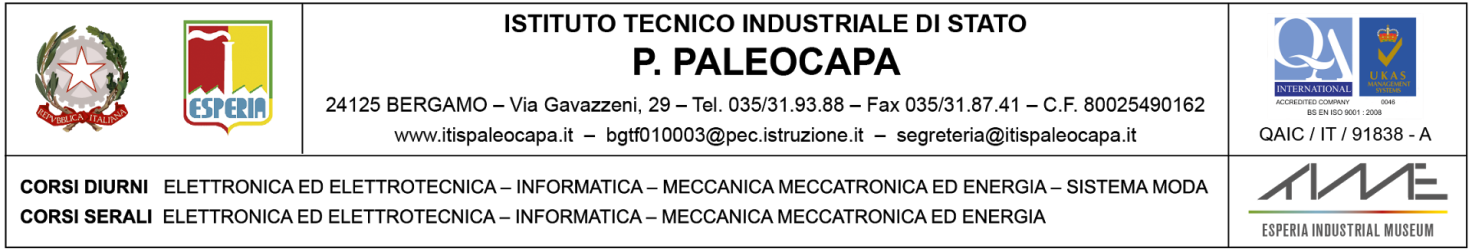 Prot.n.675/C37                                                              Bergamo, 20 Gennaio 2018      Agli studenti, alle famiglie, ai docenti	delle classi 2IB - 2ID	Ai coordinatori dell classi sopra 	indicate	Ai prof.Dimitri,Fusco, Bertè, Rubino	                                                                                         Al  DSGA                                                                                        ALBO-Sito WebCIRCOLARE N. 305Oggetto: 2IB - 2ID - Visita distruzione al Museo Explorazione di Treviglio.Si comunica che le classi in oggetto effettueranno in data 29/01/18 la visita di istruzione presso il Museo Explorazione di Treviglio.La partenza con autobus è prevista per le ore 8:00 da Corso Europa e il rientro alle ore 13:00 circa. Al termine della visita gli studenti potranno recarsi alle proprie abitazioni.I coordinatori dovranno raccogliere gli sgravi e controllare che tutti gli alunni abbiano versato la quota assicurativa.Gli alunni dovranno pagare in loco l'accesso al museo che è di €6.La presente circolare vale come nomina per i docenti accompagnatori.Si raccomanda la massima puntualità onde evitare ritardi e disguidi.Gli studenti dovranno consegnare gli sgravi e la quota entro il giorno 25/01/18.Area organizzazione -collaboratore DS				Il Dirigente Scolasticoprof.Valerio Felici						prof.Imerio Chiappareferente del procedimento a.a. razzino